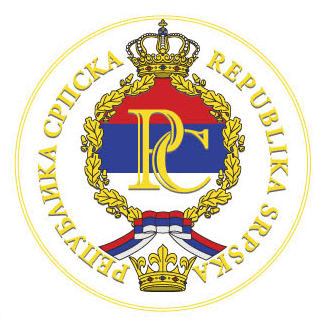 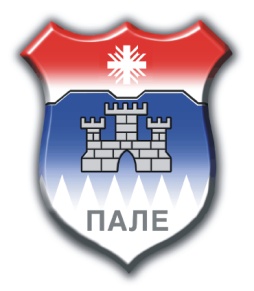 E-mail: opstinapale@pale.rs.ba        телефон: 057/ 223-459        факс: 057/223-061          www pale rs.baБрој: 02-400-369-4/21Датум: 25.10.2021. годинеНа основу члана 69. Статута општине Пале („Службене новине града Источно Сарајево“, број 17/17, 18/17 и 9/21), члана 82. став (3) Закона о локалној самоуправи („Службени гласник Републике Српске“, број 97/16, 36/19 и 61/21) и члана 20. став (1) Правилника о критеријумима и поступку додјеле средстава невладиним/непрофитним организацијама на подручју општине Пале („Службене новине града Источно Сарајево“, број 12/21 и 16/21), начелник општине Пале доноси:ОДЛУКУо расподјели средстава невладиним/непрофитним организацијама на подручју општине ПалеЧлан 1.	Овом одлуком одобрава се расподјела средстава невладиним/непрофитним организацијама на подручју општине Пале чији се пројекти суфинансирају средствима из буџета општине Пале за 2021. годину, како слиједи:Члан 2.	На основу ове одлуке начелник ће  са одабраним удружењима закључити уговоре којима ће се регулисати међусобна права и обавезе.Члан 3.Одлука ступа на снагу даном доношења а објавиће се на огласној табли општине Пале и званичној страници општине  www.pale.rs.ba.  Н А Ч Е Л Н И К   Бошко ЈуговићРедни бројАпликантИзнос средстава1.Удружење за помоћ дјеци и омладини са посебним потребама „Сунце“15.000,00 КМ2.Савјет младих Пале8.000,00 КМ3.Удружење пензионера општине Пале10.000,00 КМ4.Унија студената РС6.000,00 КМ5.Удружење „Клуб идеја“ Пале5.000,00 КМ6.Удружење „Дјечији осмијех“ Пале5.000,00 КМ7.Удружење слијепих и слабовидих Пале3.000,00 КМ8.Мото клуб Јахорина5.000,00 КМ9.У.Г. „Арт симпозијум Јахорина“3.000,00 КМ10.Мрежа НВО РС4.000,00 КМ11.Студентско позориште „Пале“2.500,00 КМ